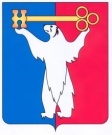 АДМИНИСТРАЦИЯ ГОРОДА НОРИЛЬСКАКРАСНОЯРСКОГО КРАЯРАСПОРЯЖЕНИЕ02.07.2018				        г. Норильск	                                           № 114-оргО создании рабочей группы по обеспечению законности, правопорядка и общественной безопасности на территории муниципального образования город Норильск в период подготовки и проведения выборов Губернатора Красноярского края	В соответствии с Федеральным законом от 12.06.2002 № 67-ФЗ «Об основных гарантиях избирательных прав и права на участие в референдуме граждан Российской Федерации», Уставным законом Красноярского края от 20.06.2012 № 2-410 «О выборах Губернатора Красноярского края», в рамках подготовки к проведению выборов Губернатора Красноярского края 09 сентября 2018 года, 1. Создать рабочую группу по обеспечению законности, правопорядка и общественной безопасности на территории муниципального образования город Норильск в период подготовки и проведения выборов Губернатора Красноярского края и утвердить ее состав (прилагается).2. Уполномочить заместителя Главы города Норильска по общим вопросам на осуществление взаимодействия с правоохранительными органами в целях обеспечения законности, правопорядка и общественной безопасности на территории муниципального образования город Норильск в период подготовки и проведения выборов Губернатора Красноярского края.3. Рекомендовать прокурору города Норильска, начальнику отдела в городе Норильске УФСБ России по Красноярскому краю, начальнику ОМВД России по г. Норильску назначить уполномоченных лиц по взаимодействию с уполномоченным лицом Администрации города Норильска по вопросам обеспечения законности, правопорядка и общественной безопасности на территории муниципального образования город Норильск в период подготовки и проведения выборов Губернатора Красноярского края.4. Разместить настоящее распоряжение на официальном сайте муниципального образования город Норильск.Глава города Норильска                                                                               Р.В. АхметчинСОСТАВрабочей группы по обеспечению законности, правопорядка и общественной безопасности на территории муниципального образования город Норильск в период подготовки и проведения выборов Губернатора Красноярского краяУТВЕРЖДЕНраспоряжениемАдминистрации города Норильскаот 02.07.2018 № 114-оргАхметчинРинат Вячеславович- Глава города Норильска - председатель рабочей группыВолик Евгений Алексеевич- председатель Территориальной избирательной комиссии г. Норильска Красноярского края - заместитель председателя рабочей группы (по согласованию)ТимофеевНиколай Анатольевич- заместитель Главы города Норильска по общим вопросам – заместитель председателя рабочей группыЧлены рабочей группы:Горовая Светлана Николаевна- заместитель Главы города Норильска по поселку Снежногорск – начальник Снежногорского территориального управленияГутаевХаваж-Бауди Ахмедович- и.о. прокурора города Норильска (по согласованию)Карпов Игорь Олегович- заместитель Главы города Норильска по взаимодействию с правоохранительными органамиКоростелева Наталья Михайловна- заместитель Главы города Норильска по социальной политикеМагеровАндрей Владимирович- начальник Управления по делам гражданской обороны и чрезвычайным ситуациям Администрации города НорильскаМаслов Геннадий Вячеславович- начальник отдела МВД России по г. Норильску (по согласованию)НедбайлоЕлена Васильевна- заместитель Главы города Норильска по району Кайеркан – начальника Кайерканского территориального управленияШаруев Сергей Владимирович- начальник отдела в городе Норильске УФСБ России по Красноярскому краю (по согласованию)Шевченко Михаил Федорович- заместитель Главы города Норильска по району Талнах - начальник Талнахского территориального управления